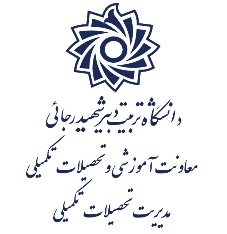 عنوان رساله: سمینار در تاریخ مقرر برگزار شد و هیئت داوران نتیجه نهایی را به شرح زیر اعلام نمود:نتیجه سمینار:             قبول                             ارائه مجدد (تاریخ ارائه مجدد ...............................)کمیته هادی:تاريخ، نام و امضاء مدیر گروه:                                                               تاريخ، نام و امضاء رئیس دانشکده: ردیفنام و نام خانوادگیسمتامضاء1استاد راهنما2استاد مشاور3داور داخلی4داور داخلیپیشنهادات و نظرات کمیته هادی: